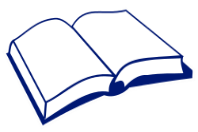 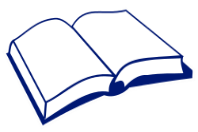 Person Centred Calming Planner 1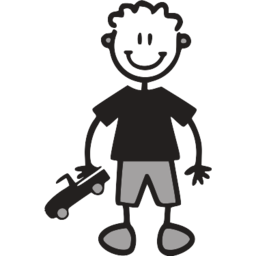 